Heteroepitaxial Integration of Mid-Infrared InAsSb Light 		Emitting Diodes on Silicon E. Delli1, P. D. Hodgson1,2, E. Repiso2, A. P. Craig2, J. P. Hayton1, Q. Lu2, A. R. J. Marshall2, A. Krier2, P. J. Carrington1  1 Department of Engineering, Lancaster University, Bailrigg, Lancaster, LA1 4YW, UK2 Physics Department, Lancaster University, Bailrigg, Lancaster, LA1 4YB, UKAbstract: Silicon photonics has emerged as the most promising technology for next-generation compact optoelectronic systems, but further development is still required to achieve efficient and reliable on-chip light sources. Direct epitaxial growth of antimonide-based compound semiconductor materials on silicon provides a pathway towards the monolithic integration of new, mid-infrared solid-state light sources and comprehensive photonic circuits on silicon platforms. Such devices have wide-ranging applications in environmental monitoring and medical diagnostics. This paper reports on the realization of a mid-infrared InAsSb light emitting diode directly integrated onto silicon using molecular beam epitaxy. The heteroepitaxial integration of the InAsSb p-i-n device onto silicon was achieved with the use of a novel, antiphase domain-free, GaSb-on-silicon buffer layer.  The device exhibited efficient light emission at room temperature, peaking at around 4.5 μm, which corresponds well to the CO2 atmospheric absorption band. An output power of 6 μW and an external quantum efficiency of 0.011% was measured at 300 K. These results demonstrate mid-infrared III-V light emitting diodes can be directly grown on silicon, which is an essential step towards the realization of the next generation, on-chip integrated light sources.Terms: InAsSb, light emitting diode, mid-infrared, molecular beam epitaxy, silicon photonics1. Introduction The Mid-Infrared (MIR) spectral region from 3 to 5 μm is of immense scientific and technological interest since it contains the fundamental fingerprint absorption bands of several molecules. This affords a wide range of applications including chemical sensing, environmental monitoring and medical diagnostics. MIR silicon (Si) photonics holds the most potential for the realization of highly integrated electronic circuits, benefiting from existing, mature CMOS industrial technologies [1]. Most previous silicon-based research efforts have been targeted at devices operating in the near-infrared for datacoms and telecommunications applications, with the aim of overcoming the interconnect bottleneck [2]. In recent years, there has been increased interest in extending the operational wavelength range of Si photonics towards the mid-infrared, resulting in the development of waveguides, modulators and directional coupler devices operating at the MIR spectral region [3]. However, the indirect bandgap of Si significantly limits light emission and absorption, making it an unsuitable material for emitter or detector applications. GeSn alloys are promising as the incorporation of tin (Sn) primarily reduces the conduction band energy at the Γ-point, resulting in a direct-bandgap semiconductor. This allows tuning of the operation wavelength across the MIR wavelength range by adjusting the Sn concentration. Short-wavelength infrared GeSn quantum well photodetectors integrated on Si have demonstrated an extended photoresponse up to 2.4 μm and a responsivity of 0.1 A/W at 2.2 μm [4]. GeSn p-n light emitting diodes grown on Ge have also been reported exhibiting an output power of 17 μW at 2.15 μm under 250 mA current [5]. However, the characteristic Sn surface segregation for alloys with high Sn content raises concerns for the suitability of the material in MIR optoelectronic systems [6]. Alternatively, integration of antimonide (Sb) -based III-V compound semiconductors on a Si platform will potentially enable on-chip realization of MIR photonic components. Such components would benefit from the advantages provided by Si substrates, including low manufacturing costs and the availability of large area wafers compared to compound semiconductor substrates such as GaSb. This is a significant advantage for fabricating focal plane arrays since the Si substrate is thermally matched to the readout integrated circuit [7]. Conventionally, off-chip integration of III-V material on Si has been realised using hybrid bonding techniques [8], [9]. However, these methods usually involve growing the III-V device separately on native substrates, and several steps of substrate thinning, material bonding and alignment are required, resulting in high fabrication costs and limited large-scale manufacturing potential. Heterogeneous integration of III-V semiconductor MIR photonic devices onto Si is thus an attractive pathway towards enabling Si platform photonics. Nevertheless, fundamental material dissimilarities have proven problematic to the direct epitaxy of III-Vs on Si: The large lattice mismatch, the polar-nonpolar character of the III-V/Si interface and differences in thermal expansion coefficient lead to the formation of various defects, such as threading dislocations (TDs) and antiphase domains (APDs) [10], which are detrimental to the device performance. However, Sb-based semiconductors have recently been grown on Si substrates by molecular beam epitaxy (MBE) using a novel strain relief technique based on interfacial misfit arrays (IMFs) formed at the III-V/Si interface. IMF arrays consist of uniformly distributed misfit dislocations and allow the immediate accommodation of misfit strain [11]. Furthermore, the use of AlSb as a surfactant on Si has also been reported to significantly improve the material quality of the epilayer as it promotes planar growth [12]. These techniques allowed the integration of III-Sb quantum cascade lasers on Si [13]. Superlattice (SL) light emitting diodes (LEDs) grown on Si have also been reported, exhibiting increased radiance compared with devices grown on GaSb as a result of improved thermal management [14]. Recently, we demonstrated a high-performance, MIR InAs/InAsSb SL photodetector on Si using an APD-free GaSb buffer layer. The novel GaSb-on-Si buffer layer was developed using an AlSb IMF growth technique and a two-temperature GaSb growth procedure, resulting in the successful confinement of most of the TDs. The use of an offcut Si wafer alongside the high temperature treatment eliminated the APDs formation. The detector demonstrated a maximum detectivity of 3.65 x 1010 Jones at 160 K, presenting high temperature performance with specific detectivity only an order of magnitude lower than state-of-the-art photodetectors integrated on native substrates [15]. These results, alongside the realization of efficient light sources, would be a large step towards the realisation of next-generation fully integrated MIR Si photonic circuits. Here, we report on the heteroepitaxial integration of a MIR InAsSb LED directly on Si using the same GaSb-on-silicon buffer layer growth approach. The room temperature peak emission wavelength was ~ 4.5 μm with an output power of 6 μW, making these hybridised LEDs promising for the fabrication of high sensitivity CO2 detection systems.2. Experimental Details The samples were grown directly on an n-type Si substrate with 4° miscut towards the [0-11] direction using a solid source Veeco GENxplor MBE system. Valved arsenic (As) and antimony (Sb) cracker cells were used to supply the group V material fluxes. An in situ, high temperature (~ 1000 ˚C) thermal cleaning procedure was employed to prepare the Si wafer surface for III-V deposition. A thin (17 ML) AlSb layer was deposited on Si leading to the formation of hemispherical, non-coalesced nucleation islands. A 2 μm thick GaSb layer was then grown using a two-step growth temperature procedure (490 ˚C and 515 ˚C) resulting in a GaSb surface dislocation density of 2x108 cm-2 as measured using electron channeling contrast imaging (ECCI). Details of the Si wafer cleaning and the integration of the GaSb buffer have been described previously [15]. After the growth of the GaSb buffer layer, the wafer was cooled to 447 ˚C for growth of the InAsSb layers using a growth rate of 1.4 μm/hr. Two samples were grown on Si; a 3 μm thick nominally undoped InAsSb photoluminescence (PL) sample and an InAsSb p-i-n LED. A bulk, 3 μm thick, InAsSb PL reference sample on GaSb substrate was also grown. An Sb content of approximately 9% was used which is lattice matched to the underlying GaSb materials. The LED consists of a 2 μm thick n-type InAsSb layer, a 1 μm undoped InAsSb emission layer, an undoped 50 nm AlAs0.06Sb0.94. electron blocking barrier and a 500 nm thick p-type InAsSb contact layer, as shown in Fig. 1a. The AlAsSb barrier layer provides strong electron confinement inside the intrinsic InAsSb region due to the high conduction band barrier at the InAsSb/AlAsSb heterointerface, as shown in Fig. 1c. The n- and p-type layers were doped with Te: 6 x 1017 cm-3 and Be: 2 x 1018 cm-3 respectively. The resulting p-i-n structure was processed into LEDs with a mesa diameter of 800 μm employing standard photolithography and wet chemical etching using phosphoric acid (H3PO4 (1): H2O2 (1): H2O (1)) and hydrochloric acid (HCL (1): H2O2 (1): H2O (5)) solutions. Ring-shaped metallic contacts were formed (Fig. 1b) by thermal evaporation of Ti (20nm) and Au (200nm). Finally, the processed chips were mounted onto TO headers for testing.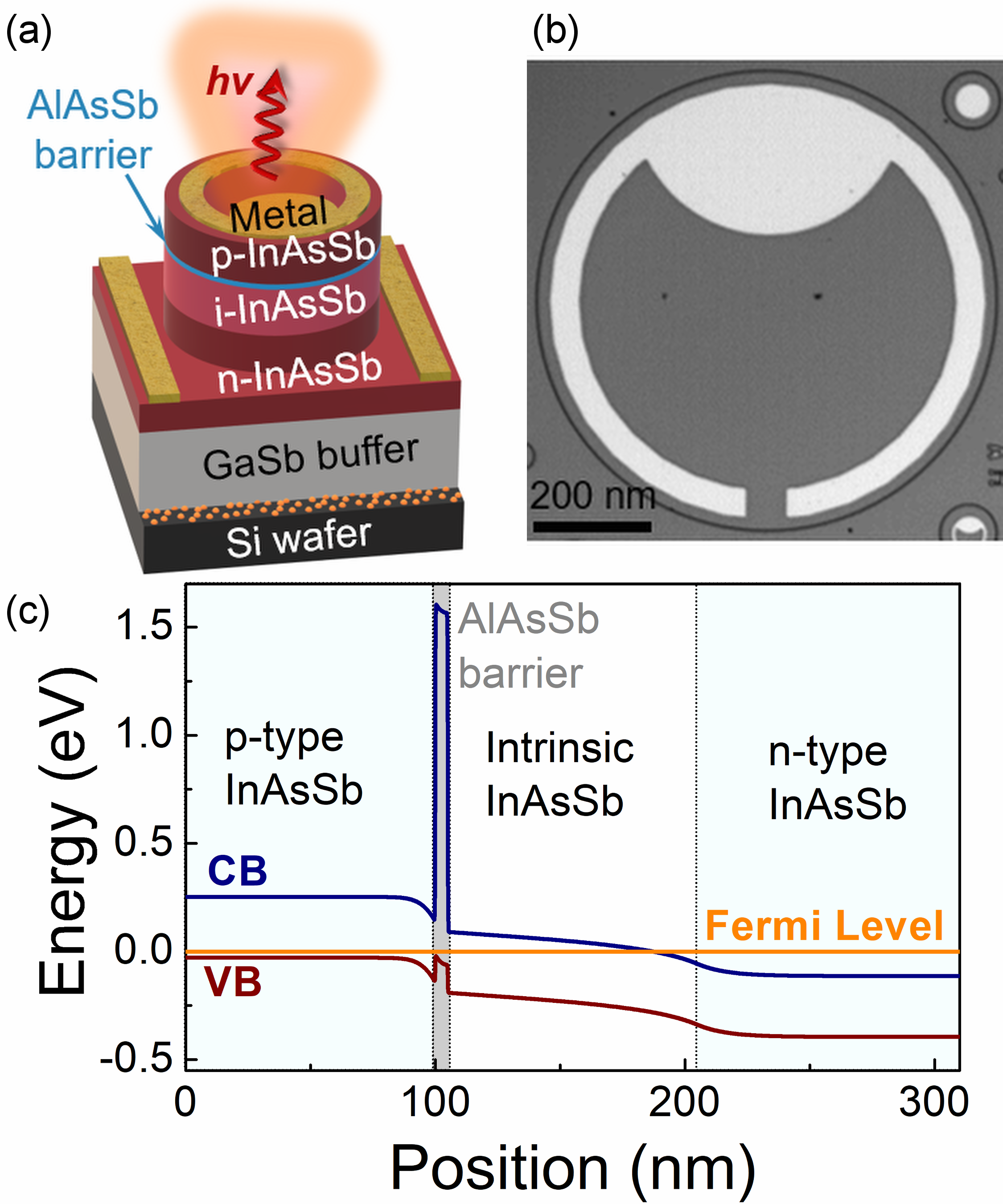 Fig. 1. (a) Schematic diagram of the InAsSb LED structure grown on Si. b) Optical microscope image of the processed device with an 800 μm wide mesa. c) InAsSb p-i-n band structure under zero bias conditions calculated using Nextnano [16], showing the high conduction band offset provided by the barrier layer.High-resolution X-ray diffraction measurements were carried out using a Bede QC200 diffractometer. Photoluminescence measurements were performed on the bulk InAsSb samples using a 785 nm diode laser with 2.5 Wcm-2 excitation power density and a continuous flow He cryostat. Temperature dependent electroluminescence (EL) characterization of the devices was also carried using a 50% duty cycle and 1 kHz current source. A Bruker Vertex 70 Fourier Transform Infrared (FTIR) spectrometer, a 77 K InSb photodiode detector and an OptistatDN-V2 cryostat were employed for the PL and EL characterization. Electrical characterization was performed using a Lakeshore TTPX probe station, equipped with a radiation shield and a Keithley 2450 Sourcemeter. Finally, room temperature output power measurements were performed using an integrating sphere and a calibrated PbSe detector.3. Results Fig. 2 shows the room temperature (RT) PL emission spectra of the undoped InAsSb layers grown on GaSb and Si substrates.  Both samples exhibit a high-energy tail, which is due to band filling of the low energy states and thermalisation of carriers into higher energy states, resulting in the asymmetric shape of the spectra. In this case, bi-Gaussian fits were used to determine the transition energies. The InAsSb/GaSb sample exhibited strong room temperature emission at 284 meV, in excellent agreement to the theoretically predicted bandgap energy (286.2 meV) according to Wieder and Clawson [17]. The RT PL emission signal of the InAsSb/GaSb/Si sample peaked at 275 meV and was only 2.5 times less intense than the sample grown on the GaSb substrate. These results compare favourably to previous reports of the RT PL of InAs/GaAs quantum dot structures grown on Si [18], [19], which confirms the high crystalline quality of the buffer layer. The total width of the PL peaks was also similar; 30 and 40 meV for the samples grown on GaSb and Si respectively. It is also interesting to observe that the sample grown on Si exhibited a small red shift in the PL peak position of 9 meV with respect to the one grown on GaSb. This shift can be attributed to the residual strain in the InAsSb/GaSb/Si structure as will be explained later.  Furthermore, the sharp dip in the signal present in the spectra corresponds to the CO2 atmospheric absorption in the optical path of the external light beam. 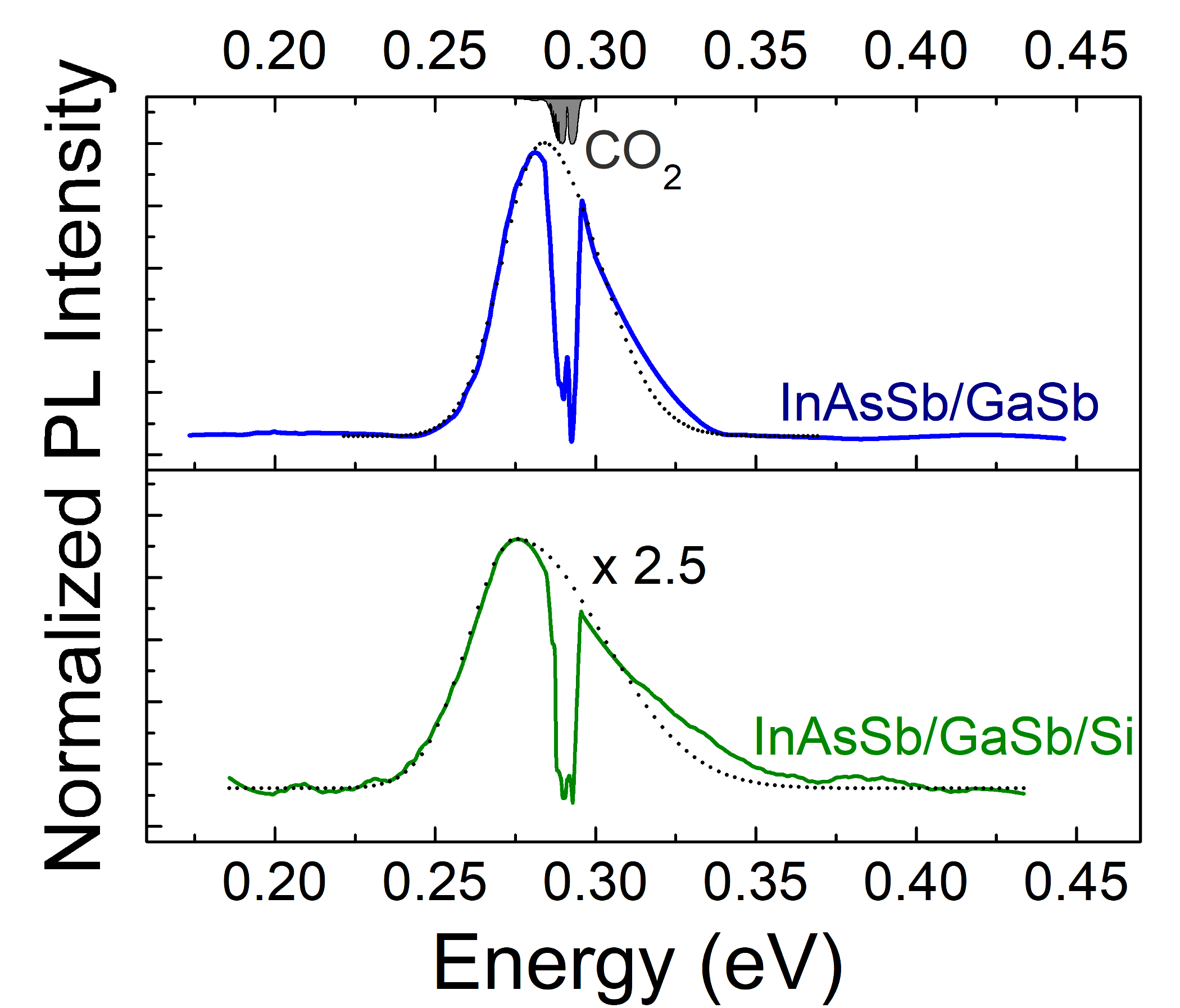 Fig. 2. Room temperature photoluminescence emission from the undoped InAsSb epitaxial layers integrated on Si and on native GaSb substrate. The dotted lines represent bi-Gaussian fitting of the spectra.The ω-2θ high-resolution X-ray diffraction (XRD) pattern of the InAsSb p-i-n (Fig. 3a) indicates that the InAsSb structure is lattice matched to the GaSb buffer layer. The full width at half maximum (FWHM) of the InAsSb/GaSb peak was 480 arcsec, almost two times broader compared to the InAsSb sample grown on GaSb (Fig. 3b). This can be attributed to the threading dislocations in agreement with previous reports for GaSb grown on Si [20]. The small peak on the left side of the InAsSb LED peak is attributed to the AlAsSb barrier. Simulation of the p-i-n structure XRD pattern obtained using Mercury RADS software denoted a residual tensile strain of 0.13% in the GaSb layer introduced during the post-growth cooling. The thermal expansion coefficient difference between the Si substrate and III-V structure introduces additional strain into the epilayers, resulting in lattice deformation of the GaSb [21]. The residual strain will also affect the band-gap energy of the lattice matched InAsSb, which can be modelled using the equations [22]:  (1)and  (2)for the conduction and valence band respectively. αc and αv are the hydrostatic deformation potential for the conduction and valence band. The biaxial and uniaxial strain is given by ε‖ and εꓕ respectively, which is derived from the XRD using: (3)   (4)                                                                               (5)where and is the perpendicular and parallel lattice constant of the layer, the relaxed lattice constant,  the substrate lattice constant, θ the xray reflection angle and v the Poisson ration. Using equations (1) and (2) it is calculated that the bandgap and emission peak energy shift by approximately 9.2 meV due to the thermally induced strain, which matches the shift in the PL emission energy (9 meV) observed earlier in Fig. 2. Similar PL behaviour has been reported previously for InP layers integrated onto Si [21].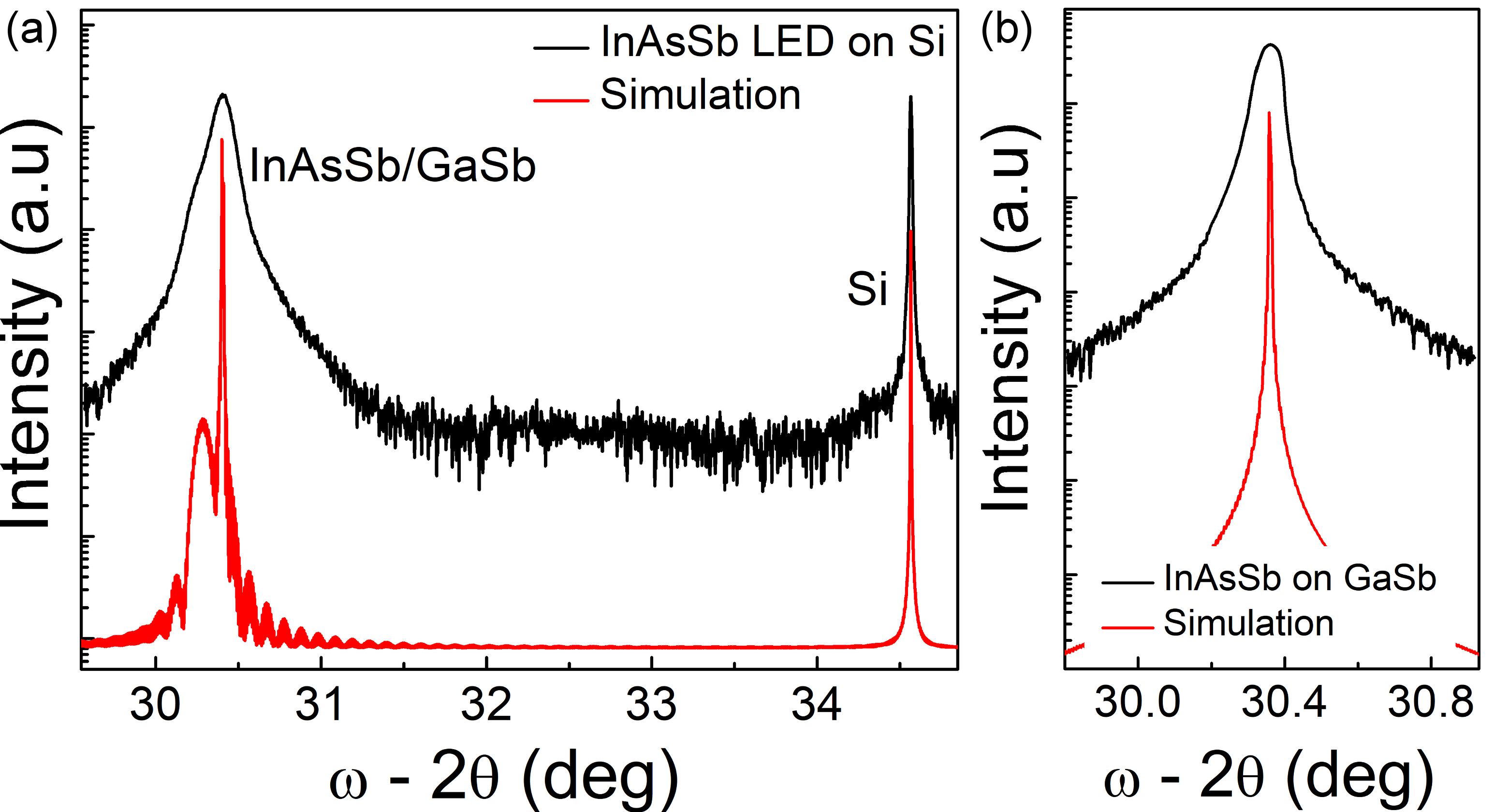 Fig. 3. Experimental and simulated high-resolution X-ray diffraction spectra of (a) the InAsSb LED (FWHM = 480 arcsec) and (b) the control InAsSb/GaSb PL sample (260 arcsec).   The normalized EL emission spectra measured from one of the LEDs at various temperatures with a 190 mA drive current is presented in Fig. 4a. The EL peak exhibits a characteristic red shift due to bandgap narrowing from 325 meV at 6 K to 278 meV at room temperature, which also broadens with increasing temperature. The peak is attributed to band-to-band recombination of carriers strongly localized in the intrinsic region of the p-i-n structure due to the high conduction band offset provided by the barrier layer. A second peak (Peak II) due to band-to-acceptor recombination is seen at lower energy at low temperatures peaking around 290 meV. As the temperature increases these levels depopulate and at temperatures higher than 120 K only the band-to-band recombination is observed. Furthermore, at room temperature the LED emission spectrum shows excellent overlap with the atmospheric CO2 absorption at around 290 meV. The CO2 atmospheric absorption occurred within the optical path between the cryostat and the FTIR and hence is evident in all the spectra.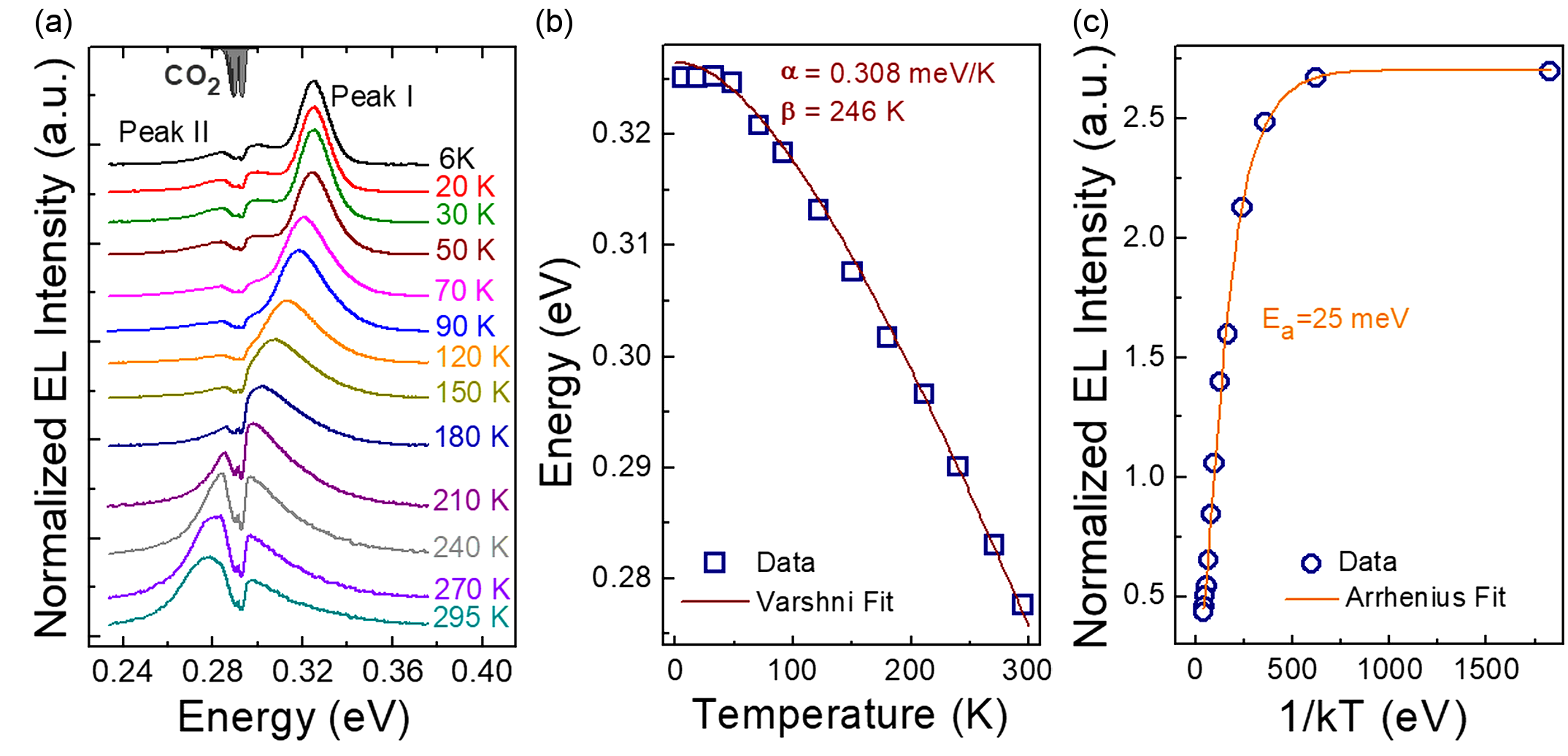 Fig. 4. (a) The temperature dependent normalized EL emission spectra obtained using 190 mA, 1kHz and 50% duty cycle. (b) Temperature dependence of the EL emission peak and data fit using the Varshni equation. (c) Arrhenius plot of the integrated EL intensity resulting in an activation energy of 25 meV.The temperature dependence of the EL peak energy is shown in Fig. 4b. The data were fitted using the Varshni equation [23]:  (6)where E0 (eV) is the band gap at 0 K, α and β are material dependent constants and T is the temperature in Kelvin. The values obtained for the Varshni fitting parameters were Eg (6 K) = 326.5 meV, α=0.308 meV/K and β= 246 Κ which are in good agreement with the results previously reported for InAsSb lattice matched on a GaSb substrate [24]. Furthermore, the slight deviation of the data points from the Varshni fit in the 0 to 30 K temperature range suggests a weak, 1.3 meV, carrier localization at low temperatures, which can be attributed to a small degree of alloy disorder.Fig. 4c shows the integrated EL intensity quenching of the InAsSb LED with increasing temperature and constant input current of 190 mA. With increasing temperature from 6 K to 300 K the EL intensity decreased by approximately six times. The temperature dependence of the EL intensity can be described by the Arrhenius equation [24]:  (7)where Ai is the non-radiative recombination process coefficient and Ei is the corresponding activation energy of the process. The solid line represents the fitting of the experimental data indicating an activation energy of 25 meV. In general, the dominant non-radiative recombination processes are Shockley-Read-Hall (SRH) and Auger recombination. However, SRH recombination dominates only at low temperatures when the Fermi level lies close to the conduction band, above the trap levels. In contrast, Auger recombination processes, namely the CHCC process, presents a strong temperature dependence (increasing as ). The activation energy of CHCC Auger recombination is given by the equation:   (8)where me* and mhh* are the conduction and valence band carrier effective masses and Eg is the bandgap energy [25]. Using linear interpolation for the carrier effective masses, the activation energy was calculated as ECHCC= 22 meV. This value is in excellent agreement with the experimental activation energy of the device, as calculated earlier, indicating that CHCC is the dominant quenching factor in the high temperature regime. Additionally, the CHCC Auger rate is proportional to the square of electron density [26] and it is therefore unsurprising that it dominates in the LED where the carrier concentration is high.To investigate the room temperature output power of the device, quasi-continuous drive current conditions (1 kHz, 50% duty cycle, 190 mA) were used, resulting in a measured output power of 6 μW. The internal quantum efficiency of the device is given by the equation:  (9)where ηopt= 1/n(n+1)2 is the light extraction efficiency, n= ~3.52 is the refractive index of InAsSb at the device LED emission wavelength, P is the measured output power, e the electron charge, i the drive current and hv the photon energy. Using this equation, the internal quantum efficiency was found to be 0.82 %. The external quantum efficiency can be estimated using the equation:  (10)where ηinj is the injection efficiency which can be estimated as ~100 %. The external quantum efficiency of the LED was found to be ηext= 0.011%.  These results are comparable to InAsSb [27] light emitting diode grown on native GaSb. However, the internal quantum efficiency is about two times lower to that reported for AlInSb diodes grown on GaAs emitting at ~ 4.2 μm [28]. This confirms the usability of the GaSb/Si buffer for device integration and the excellent epitaxial crystalline quality of the lattice matched InAsSb p-i-n.  The performance of the device could be improved with further optimization of the GaSb buffer layer using dislocation filters to reduce the number of threading dislocations, which currently limits the device performance. Further improvements could also be expected by using low dimensional Sb-based structures such as quantum wells and quantum dots [29] to suppress Auger recombination. 4. Conclusions In conclusion, a MIR InAsSb p-i-n light emitting diode was heteroepitaxially integrated onto a silicon wafer using a GaSb buffer layer and exhibited bright electroluminescence at room temperature. The buffer layer confined most of the threading dislocations allowing the epitaxial growth of high crystalline quality InAsSb layers. Despite the presence of the remaining defects, the LED exhibited an external quantum efficiency of 0.011% and an output power of 6 μW under 190 mA drive current at room temperature. The electroluminescence spectrum was dominated by emission from band-to-band transitions and was coincident with the CO2 absorption wavelength. These results demonstrate that III-V LEDs integrated onto silicon, operating in the technologically important 3 to 5 μm MIR spectral range, could enable the realization of next-generation, cost-effective light sources for sensing and monitoring systems.Acknowledgements The authors would like to acknowledge the EPSRC [grant number EP/N018605/1], the Royal Academy of Engineering [grant number 10216/114], the Joy Welch Educational Charitable Trust and the Lancaster University Research Committee for financially supporting this work. The underlying data in this paper is available from http://dx.doi.org/10.17635/lancaster/researchdata/xxx.  References [1] A. H. Atabaki, S. Moajeni,F. Pavanello, H. Gevorgyan, J. Notaros, L. Alloatti, M. T. Wade, C. Sun, S. A. Kruger, H.bMeng, K. Al Qubaisi, I. Wang, B. Zhang, A. Khilo, C. V. Baiocco, M. A. Popović, V.M. Stojanović, and R. J. Ram, “Integrating photonics with silicon nanoelectronics for the next generation of systems on a chip”, Nature, 556, 349-354, 2018.[2] M. Poulin, C. Latrasse, M.- J. Picard, Y. Painchaud, F. Pelletier, and M. Guy, “Development of Silicon Photonics Products for Telecom & Datacom”, IEEE 12th International Conference on Group IV Photonics, 2015.[3] T. Hu, B. Dong, X. Luo, T. -Y. Liow, J. Song, C. Lee, and G. -Q. Lo, “Silicon photonic platforms for mid-infrared applications”, Photonics Research, vol. 5, no. 5, 2017.[4] A. Gassenq, F. Gencarelli, J. Van Campenhout, Y. Shimura, R. Loo, G. Narcy, B. Vincent, and G. Roelkens, “GeSn/Ge heterostructure short-wave infrared photodetectors on silicon”, Optics Express, 20, 25, 2012.[5] J. P. Gupta, N. Bhargava, S. Kim, T. Adams, and J. Kolodzey, “Infrared electroluminescence from GeSn heterojunction diodes grown by molecular beam epitaxy”, Appl. Phys. Lett., 102, 251117, 2013.[6] L. Kormoš, M. Kratzer, K. Kostecki, M. Oehme, T. Šikola, E. Kasper, J. Shulze, and C. Teichert, “Surface analysis of epitaxially grown GeSn alloys with Sn contents between 15% and 18%”, Surf. Interface Anal., 49, 297-302, 2017.[7] J. W. Cairns, L. Buckle, G. J. Pryce, J. E. Hails, J. Giess, M. A. Crouch, D. J. Hall, A. Hydes, A. Graham, A. J. Wright, C. J. Hollier, D. J. Less, N. T. Gordon, and T. Ashley, “Integrated infrared detectors and readout circuits”, Proc. of SPIE, 6206, 620614, 2006.[8] D. Liand, and J. E. Bowers, “Recent progress in lasers on silicon”, Nature Photonics, 4, 2010.[9] R. Wang, A. Vasiliev, M. Muneed, A. Malik, S. Sprengel, G. Boehm, M.- C. Amann, I. Šimonytė, A. Vizbaras, K. Vizbaras, R. Baets, and G. Roelkens, “III–V-on-Silicon Photonic Integrated Circuits for Spectroscopic Sensing in the 2–4 μm Wavelength Range”, Sensors, 17, 1788, 2017.[10] S. H. Vajargah, S. Y. Woo, S. Ghanad-Tavakoli, R. N. Kleiman, J. S. Preston, and G. A. Botton, “Atomic-resolution study of polarity reversal in GaSb grown on Si by scanning transmission electron microscopy”, J. Appl. Phys., 112, 093101, 2012.[11] J. Tatebayashi, A. Jallipalli, M. N. Kutty, S. Huang, K. Nunna, G. Balakrishnan, L. Ralph. Dawson, and D. L. Huffaker, “Monolithically integrated III-Sb-based laser diodes grown on miscut Si substrates”, IEEE J. Sel. Top. Quantum Electron., 15, 3, 2009.[12] S. Hosseini Vajargah, S. Ghanad-Tavakoli, J. S. Preston, R. N. Kleiman, and G. A. Botton, “Growth mechanisms of GaSb heteroepitaxial films on Si with an AlSb buffer layer”, J. Appl. Phys., 114, 113101, 2013.[13] H. Nguyen-Van, A. N. Baranov, Z. Loghmari, L. Cerutti, J.-B. Rodriguez, J. Tournet, G. Narcy, G. Boissier, G. Patriarche, M. Bahriz, E. Tournié, and R. Teissier, “Quantum cascade laser grown on Si”, Scientific Reports, 8, 7206, 2018.[14] A. J. Muhowski, C. L. Bogh, R. L. Heise, T. F. Boggess, and J. P. Prineas, “Improved performance of mid-infrared superlattice light emitting diodes grown epitaxially on silicon”, J. Cryst. Growth, 507, 46-49, 2019.[15] E. Delli, V. Letka, P. D. Hodgson, E. Repiso, J. P. Hayton, A. P. Craig, Q. Lu, R. Beanland, A. Krier, A. R. J. A. Marshall and P. J. Carrington, “Mid-Infrared InAs/InAsSb superlattice nBn Photodetector monolithically integrated onto silicon”, ACS photonics, 6, 2, 538-544, 2019.[16] https://www.nextnano.de/index.php[17] H. H. Wieder, and A. R. Clawson, “Photo-electronic properties of InAs0.07Sb0.93 films”, Thin Solid Films, 15, 2, 217-221, 1973.[18] Y. Wan, Q. Li, Y. Geng, B. Shei, K. M. Lau, “InAs/GaAs quantum dots on GaAs-on-V-grooved-Si substrate with high optical quality in the 1.3 μm band”, Appl. Phys. Lett., 107, 081106, 2015.[19] J. R. Orchard, S. Shutts, A. Sobiesierski, J. Wu, M. Tang, S. Chen, Q. Jiang, A. Elliot, R. Beanland, H. Liu, P. M. Smowton, D. J. Mowbray, “In situ annealing enhancement of the optical properties and laser device performance of InAs quantum dots grown on Si substrates”, Optics Express, 24, 6, 2016.  [20] A. P. Craig, P. J. Carrington, H. Liu, and A. R. J. Marshall, “Characterization of 6.1 Å III-V materials grown on GaAs and Si: A comparison of GaSb/GaAs epitaxy and GaSb/AlSb/Si epitaxy”, J. Cryst. Growth, 435, 56-61, 2016.[21] M. Sugo, N. Uchida, A. Yamamoto, T. Nishioka, and M. Yamaguchi, “Residual strains in heteroepitaxial III-V semiconductor films on Si (100) substrates”, J. Appl. Phys., 65, 591, 1989.[22] M. P. C. M. Krijn, “Heterojunction band offsets and effective masses in III-V quaternary alloys”, Semicond. Sci. Technol., 6, 27-31, 1991.[23] K. P. O’Donnel, and X. Chen, “Temperature dependence of semiconductor bandgaps”, Appl. Phys. Lett., 58, 2924, 1991.[24] S. Elies, A. Krier, I. R. Cleverley, and K. Singer, “Photoluminescence of MBE-grown InAs1-xSbx lattice matched to GaSb”, J. Phys. D: Appl. Phys., 26, 159-162, 1993.[25] J. A. Keen, D. Lane, M. Kesaria, A. R. J. Marshall and A. Singer, “InAs/InAsSb type-II strained-layer superlattices for mid-infrared LEDs”, J. Phys. D: Appl. Phys., 51, 075103, 2018.[26] A. Rogalski, K. Adamiec and J. Rutkowski, “Narrow-Gap Semiconductor Photodiodes”, SPIE Press, 2000.[27] Y. Mao, and A. Krier, “Uncooled 4.2 μm light emitting diodes based on InAs0.91Sb0.09/GaSb grown by LPE”, Optical Materials, 6, 55-61, 1996.[28] M. K. Haigh, G. R. Nash, S. J. Smith, L. Buckle, M. T. Emeny, and T. Ashley, “Mid-infrared AlxIn1-xSb light-emitting diodes”, Appl. Phys. Lett., 90, 231116, 2007.[29] P. J. Carrington, V. A. Solov’ev, Q. Zhuang, A. Krier, and S. Ivanov, “Room temperature midinfrared electroluminescence from InSb/InAs quantum dot light emitting diodes”, Appl. Phys. Lett., 93, 091101, 2008.